附件2收款收据式样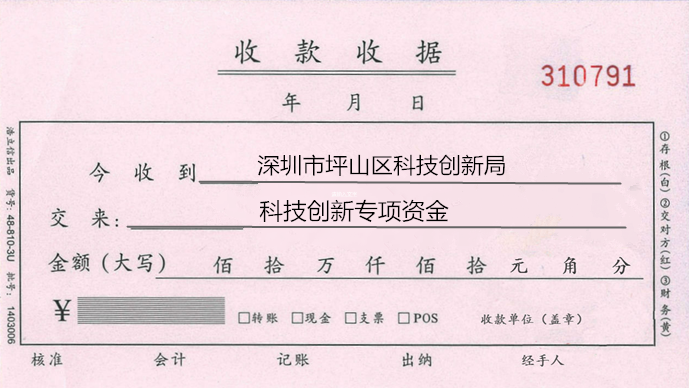 